1. AMAÇ: Hastanemizde kullanılan tüm dijital glucometre (kan şekeri ölçüm) cihazlarının hatasız kullanımı ve doğru sonuç vermesinin sağlanmasıdır.2. KAPSAM: Dijital glucometre kullanılan tüm birimleri kapsar. 3.  SORUMLULAR:  -Uzman Doktor  -Ebe/hemşire- Laboratuar teknisyeni  4. UYGULAMA:4.1 Doktor istemine göre belirli aralıklarda hastanın kan şekerine bakılır.4.2 Stripi cihaza düz yönü kendinize gelecek şekilde yerleştirin, cihaz otomatik olarak açılır.4.3 5- 10 sn. sonra ekranda kod numarası görülür.4.4 Kutu üzerinde yazan kod ile bu numara karşılaştırılır, bu numaralar aynı olmalıdır.4.5 Hastanın parmak ucu (tercihen orta parmak) alkollü pamukla silinir ve lanset ile delinir.4.6 Hastanın parmak ucunda bombe yapan kan damlasına strip değdirilir ve strip yeterince kanı emer.4.7 Cihaz otomatik olarak geri sayıma başlar (5 sn den geriye)4.8 Bu süre (5 sn) sonra sonuç ekranda mg/ dl cinsinden belirir.4.9 Stripi cihazdan çıkarınız, cihaz otomatik olarak kapanır.4.10 Cihaz her kullanımdan sonra, hızlı yüzey dezenfektanı ile dezenfekte edilmelidir.Cihazı Kullanırken Dikkat Edilecekler;1. Strip kutusu açılınca üzerine tarih atınız, stripler 90 gün içinde tüketilmelidir.2. Stripleri orijinal kutularında muhafaza ediniz.3. Striplere ıslak el ile dokunmayınız4. Strip kutularının kapağının sıkıca kapalı olmasına dikkat edilmelidir.5. Her yeni kutu açıldığında içindeki kalibrasyon stripi ile cihaz kalibre edilmelidir.Kalibrasyon için; kalibrasyon stripi cihaza yerleştirilir. Ekranda görülen kodnumarası ile kutudaki yazan numara karşılaştırılır. Bu iki numara aynı ise kalibrasyonstripini çıkarınız. Aynı değilse tekrar deneyiniz. Yine aynı değilse sorumlu Teknisyenine haber veriniz.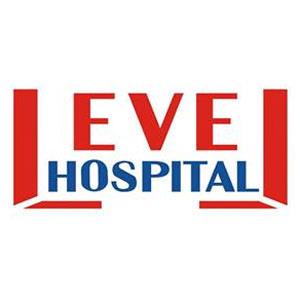 DIJITAL GLUCOMETRE İLE KAN ÖLÇÜM TALİMATIDÖKÜMAN KODUMC.TL.02DIJITAL GLUCOMETRE İLE KAN ÖLÇÜM TALİMATIYAYIN TARİHİ22.12.2014DIJITAL GLUCOMETRE İLE KAN ÖLÇÜM TALİMATIREVİZYON TARİHİ09.05.2017DIJITAL GLUCOMETRE İLE KAN ÖLÇÜM TALİMATIREVİZYON NO01DIJITAL GLUCOMETRE İLE KAN ÖLÇÜM TALİMATISAYFA1/1HAZIRLAYANKONTROL EDENONAYLAYANBİYOMEDİKAL TEKNİKERİPERFORMANS VE KALİTE BİRİMİBAŞHEKİM